Depuis 2010 		Formatrice en Langues-Traductrice-Interprète Indépendante	 	Anglais-Français-Polonais (langue maternelle)	Traduction: Documents Officiels (sans assermentation), Techniques, Littéraires, Correspondance d'Affaires et Privée, Documents Commerciaux, Articles de Journaux, Brochures, Plaquettes etc.	Interprétariat: Immobilier, Ressources Humaines, Sciences Sociales, Médecine (général), Juridique (général) et nombreux d’autres !		Formatrice d’adultes en collaboration avec le Centre de Formation: 	Elaboration du programme et  du support didactique en cohésion avec le Cadre Européen Commun de Référence des Langues, Adaptation des outils pédagogiques aux besoins des apprenants, Evaluation des acquisitions des connaissances des stagiaires 2004-2008		Négociatrice en Immobilier, Groupe AUBURTIN	Société d’Exploitation Achats-Ventes-Gestion-Locations d’Immobilier située à Paris		Contact Client: Négociation basée sur étude et positionnements tarifaires des biens au niveau zone, Veille sur la stratégie communication externe (éléments publicitaires : Internet, vitrine), Commercialisation des biens immobiliers : mandats, estimations-expertises, Partenariat avec de différentes agences afin de développer le réseau			Prospection: Recherche de nouveaux clients   			Administration: Élaboration, suivi et veille juridique des dossiers2003-2004  	Consultante Ressources Humaines et Commerciale, CFI Consulting	Société spécialisée dans le recrutement et la délégation du personnel implantée à Paris (SSII)		Administration du Personnel: Interface entre les collaborateurs, les clients et les organismes externes, Gestion des contrats de travail et des contrats techniques, Facturation des prestations	Recrutement: Étude et sélection des candidatures, Rédaction et diffusion des annonces (Internet, presse)	Suivi des candidatures		Formation: Préparation des dossiers de formation (recensement des besoins, recherche des organismes de formation...), Participation à l’élaboration des plans de formation pour les salariés, Veille sur le parcours de la formation1998-2000    	Enseignante – Animatrice, École de l’Enseignement et de l’Instruction, Pologne	Ecole élémentaire, l’âge des enfants : 6 -10 ansSoutien scolaire en anglais, Organisation du travail en groupes des enfants,  Aide aux enfants à l’intégration  au milieu scolaire à travers les arts plastiques et graphiques1998 		Chargée d'Étude – Terrain, Télévision Régionale, PologneÉtude de satisfaction auprès des téléspectateurs1997-1998    	Chargée de Promotion - missions ponctuelles, Agence de Promotion, Pologne	Promotion des entreprises entrant sur le marché national2011-2012 (en cours) :	Etudes Post-Diplôme pour les Enseignants de l’Anglais, Département de la Philologie Anglaise, Université d’Adam Mickiewicz à Poznan, (Pologne)	2011 :		Formation du logiciel TRADOS 20092008-2010 : 		Interprète et Traductrice : Anglais, Français, Polonais		Département d’Études Post-Diplôme de la Traduction et de l’Interprétariat, l’Université d’Adam Mickiewicz à Poznan (Pologne): 2006 :	      	Formation interne du logiciel GECOP (gestion immobilière)2004 : 	Formation interne du logiciel TOTALIMMO (location, transaction)2003 :	Master de Gestion des Ressources Humaines, École Supérieure de Gestion de Paris2002 :	Diplôme Universitaire d'Études Françaises, l’Université  Paris 3 – Sorbonne Nouvelle2001 :        	Cours à la Sorbonne de Civilisation et de Langue Française1999 :         	Maîtrise de Sociologie, Ecole Supérieure de Pédagogie, PologneLangues :	Français: Courant  	Anglais:	 Courant  Polonais : Langue MaternelleConnaissances Informatiques : Maîtrise de Pack Office Totalimmo (logiciel commercial immobilierTrados 2009 (outil de Traduction Assistée par Ordinateur)Voyages:	Europe, Asie Lecture: 	histoire, psychologie Sport: 	course à pied, aérobic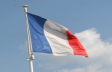 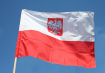 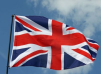   Anita OPARSKA00 33 6 75 78 20 82 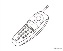    anita.oparska@gmail.com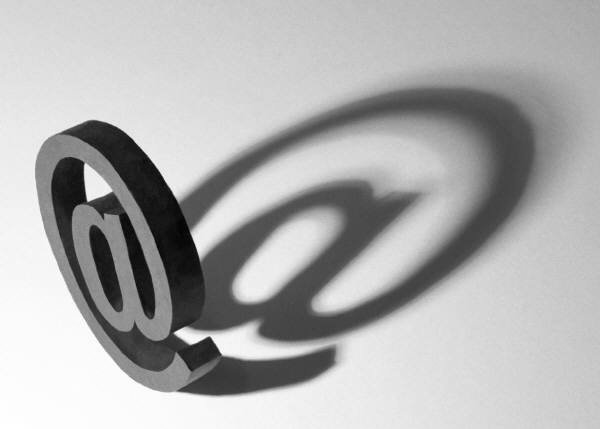   Née le 21/12/1975 (35 ans)Traductrice-Interprète Formatrice en Langues IndépendanteCompétences professionnelles:CAT : TRADOS 2011Maitrise et application du Cadre Européen Commun de Référence des LanguesEvaluation des besoins et des difficultés des apprenants Création d’outils pédagogiquesConception d’un dispositif d’enseignement et d’évaluation basé sur le CECRLDDOUBLE EXPERIENCE PROFESSIONNELLEFORMATION BAC+5TRILINGUE ET CONNAISSANCES INFORMATIQUESLOISIRS